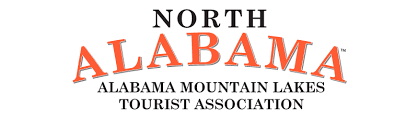 AL Senate Tourism Committee Contact List Member of CommitteePhoneAddressEmail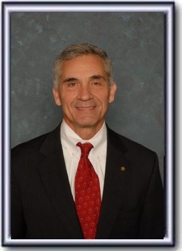 Del Marsh (Chair)(334) 261-071211 South Union StreetSuite 722Montgomery AL 36130 del.marsh@alsenate.gov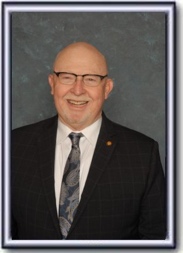 Randy Price (Vice Chair)(334) 261-087411 South Union StreetSuite 733Montgomery AL 36130randyprice.sd13@gmail.com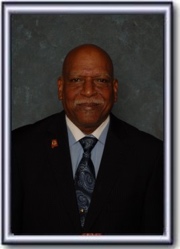 Rodger M. Smitherman (Ranking Minority Member)(334) 261-087011 South Union StreetSuite 736Montgomery AL 36130rodger.smitherman@alsenate.gov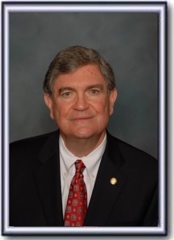 William M. Beasley(334) 261-086811 South Union StreetSuite 737Montgomery AL 36130billy.beasley@alsenate.gov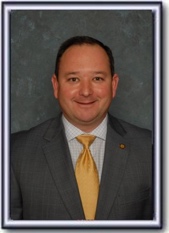 Chris Elliott(334) 261-089711 South Union StreetSuite 735Montgomery AL 36130chris.elliott@alsenate.gov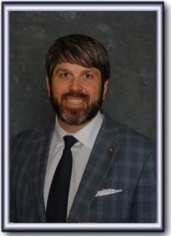 Garlan Gudger(334) 261-085511 South Union StreetSuite 733Montgomery AL 36130garlan.gudger@alsenate.gov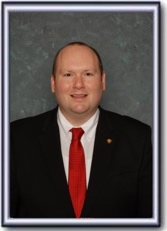 Andrew Jones(334) 261-085711 South Union StreetSuite 737Montgomery AL 36130andrew.jones@alsenate.gov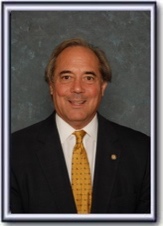 Steve Livingston(334) 261-085811 South Union StreetSuite 731Montgomery AL 36130steve.livingston@alsenate.gov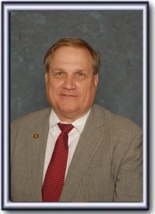 Tim Melson(334) 261-077311 South Union StreetSuite 732Montgomery AL 36130tim.melson@alsenate.gov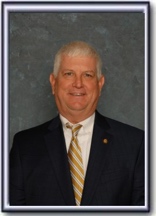 David Sessions(334) 261-088211 South Union StreetSuite 734Montgomery AL 36130d.r.sessions@att.net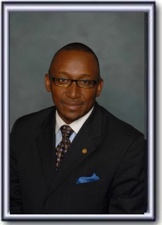 Bobby D. Singleton(334) 261-033511 South Union StreetSuite 740Montgomery AL 36130bsingle362@gmail.comAsia Franklin (Clerk)(334) 261-0712asia.franklin@alsenate.gov